VOCABULAIRE NOURRITURELa quantité déterminée ou indéterminéeActivité 1 Identification : Reliez l’image à son nom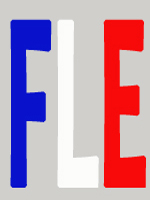 Actitivité 2 Exprimer la quantitéPour les choses qu’on peut compter, on utilise les numéraux (un stylo, deux crayons, trois litres…)Pour les choses qu’on ne peut pas compter pour indiquer une quantité indéterminée, on utilise les articles partitifs, une caractéristique de la langue française(de la farine, du sucre, des  fruits  …) ≠   ( un peu de, un morceau de, un litre de, deux kilos de, 300 grammes de ...)Classez ces aliments selon si la quantité est déterminée ou indéterminéeActitivité 3 L’article partitif. Complète le tableau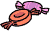 DE LA VIANDE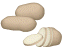 DES BISCUITS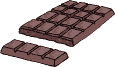 DES BONBONS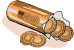 DES FRITES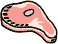 DES POMMES DE TERRE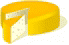 DU BEURRE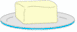 DU CHOCOLAT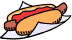 DU FROMAGE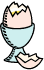 DU PAIN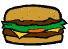 DU POULET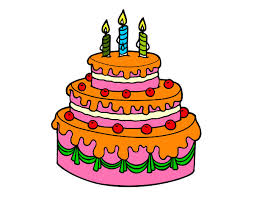 UN GÂTEAU 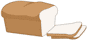 UNE TARTE 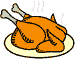 UN HOT-DOG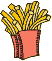 DU POISSON 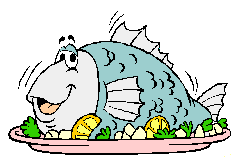 UN OEUF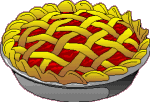 UN HAMBURGERQuantité déterminée:qu’on peut compterQuantité indéterminée :quantité indéfiniePour  les noms au masculin singulier ………….._______Donne 3 exemples__________________________________________ _____________________Pour les noms au féminin singulier …………...._______Donne 3 exemples_____________________ _____________________ _____________________Pour les noms au masculin ou au féminin singulier, mais qui commencent par voyelle ou h muet …………………………………………………..________Donne 3 exemples_____________________ __________________________________________Pour les noms au masculin ou au féminin pluriel …………………………………………………………________Donne 3 exemples_____________________ _____________________ _____________________